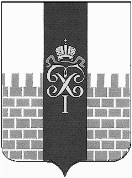 МЕСТНАЯ АДМИНИСТРАЦИЯ МУНИЦИПАЛЬНОГО ОБРАЗОВАНИЯ ГОРОД ПЕТЕРГОФ_____________________________________________________________________________ПОСТАНОВЛЕНИЕот « 04  » сентября 2020 г.	                                                                № 78	В соответствии с Бюджетным  кодексом  Российской Федерации, Положением о бюджетном процессе в муниципальном образовании  город Петергоф и Постановлением местной администрации муниципального образования город Петергоф  № 150 от 26.09.2013  «Об утверждении  Положения о Порядке разработки, реализации и оценки эффективности муниципальных программ и о Порядке  разработки и реализации  ведомственных целевых программ и планов по непрограммным расходам местного бюджета муниципального образования  г. Петергоф» местная администрация муниципального образования город  Петергоф	ПОСТАНОВЛЯЕТ:	1. Внести изменения в постановление местной администрации муниципального образования город Петергоф от 16.12.2019 №164 «Об утверждении ведомственной целевой программы «Осуществление работ в сфере озеленения территории зеленых насаждений общего пользования местного значения муниципального образования» на 2020 год»  (с изменениями от 17.02.2020г. №9) изложить:1.1. приложение № 1 к ведомственной целевой программе в новой редакции согласно приложению № 1 к настоящему Постановлению.1.2.  приложения № 5,7 к ведомственной целевой программе в новой редакции согласно приложению № 2  к настоящему Постановлению.2. Приложение № 1 к Постановлению, приложения № 3, 4,  6, 7, 8, 9, 10, 11, 12, 13, 14, 15, 16, 17, 18, 19, 20 к ведомственной целевой программе оставить без изменений.	3. Постановление вступает  в  силу  с даты  официального опубликования.	4.    Контроль за исполнением  настоящего постановления оставляю за собой.Глава  местной администрациимуниципального образования город Петергоф                          Т.С. Егорова             Утвер«О внесении изменений в постановление местной администрации муниципального образования город Петергоф от 16.12.2019 №164 «Об утверждении ведомственной целевой программы «Осуществление работ в сфере озеленения территории зеленых насаждений общего пользования местного значения муниципального образования» на 2020 год» (с изменениями  от 17.02.2020 г. № 9)